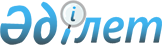 Об установлении границ села Умирзак
					
			Утративший силу
			
			
		
					Решение Маслихата города Актау Мангистауской области от 15 октября 2008 года N 13/126 и постановление Маслихата города Актау Мангистауской области от 15 октября 2008 года N 1039. Зарегистрировано Управлением юстиции города Актау от 05 ноября 2008 года N 11-1-98. Утратило силу-решением маслихата города Актау Мангистауской области от 9 декабря 2016 года N 6/68 и постановлением акимата города Актау Мангистауской области от 9 декабря 2016 года N 2266      Сноска. Утратило силу решением Актауского городского маслихата Мангистауской области от 9.12.2016 № 6/68 и постановлением акимата города Актау Мангистауской области от 9.12.2016 № 2266(вводится в действие по истечении десяти календарных дней после дня его первого официального опубликования).

      В соответствии со статьей 108 Земельного Кодекса Республики Казахстан от 20 июня 2003 года № 442, а также в целях приведения в соответствие с действующим законодательством Республики Казахстан принятых нормативно-правовых актов, городской маслихат РЕШИЛ и акимат города ПОСТАНОВИЛ: 

      1. Установить границы села Умирзак согласно прилагаемой схематической карте границы села. 

      2. Настоящее решение и постановление вводятся в действие по истечении десяти календарных дней после дня их первого официального опубликования. 


					© 2012. РГП на ПХВ «Институт законодательства и правовой информации Республики Казахстан» Министерства юстиции Республики Казахстан
				
      Председатель сессии

А.Ванов

      Исполняющий обязанности

      акима города

Т.Хитуов

      Исполняющий обязанности

      секретаря городского маслихата

С.Кутепов
